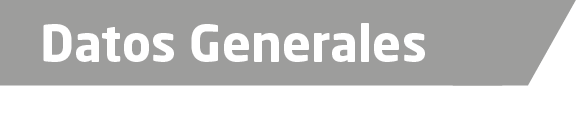 Nombre Laura Patricia Luis JiménezGrado de Escolaridad Licenciada en DerechoCédula Profesional (Licenciatura) 4106581Teléfono de Oficina 9222443057Correo Electrónico pati2222laura@hotmail.comDatos GeneralesFormación Académica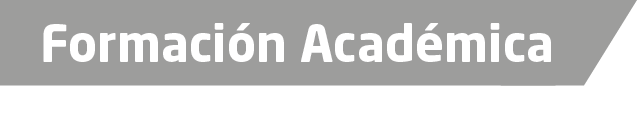 1996-2000Universidad del Golfo de México (UGM) Campus  Minatitlán, ver..                                                                                                                       2010                                                                                                                                         “capacitación en el sistema acusatorio y juicio oral.                                                         2011                                                                                                                              Especialización sobre juicios orales y medios alternativos de solución y conflictos. 2012                                                                                                                                     derechos humanos en el sistema de justicia penal                                                              2013-2014                                                                                                                                                                                          Diplomado en el sistema acusatorio penal impartido PGJ Coatzacoalcos.                                     2014                                                                                                                                         Taller de estrategias de litigación en el juicio oral y aplicación en el proceso penal acusatorio.                                                                                         .                               2014                                                                                                                                     otorgamiento de garantías de seguridad y salvaguardar para mujeres víctimas de violencia de género impartido en Xalapa, ver.      .                                                                                                       2015                                                                                                                                      Instrumentos para integración de la investigación ministerial con perspectiva de género, impartido en poza rica, ver.                                                                                .   .Trayectoria Profesional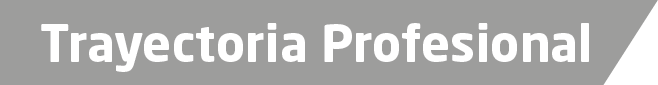 2003-2008                                                                                                                                    Agente Del Ministerio publico Municipal de la congregación de allende, ver.                                                   2008-2009                                                                                                                                           Agente del Ministerio Publico Municipal de Pajapan, ver.                                                               2009-2011                                                                                                                                Agente del Ministerio Publico Municipal de Mundo Nuevo, ver.                                                          2011                                                                                                                                           Agente del Ministerio Publico Municipal de Hidalgotitlan, ver..                                                                                                    2011                                                                                                                                        Agente del Ministerio Publico Municipal de Oluta,.                                                                               2012-2014                                                                                                                              Agente del Ministerio Publico Municipal de Hidalgotitlan, ver..                                                    2014                                                                                                                                          Agente del Ministerio Publico Municipal de la congregación de texistepec, ver.                        2014                                                                                                                                             fiscal de Justicia Alternativa con perspectiva de género en Tantoyuca, ver..                                                                                               2015                                                                                                                                                Fiscal facilitadora adscrita a la fiscalía especializada en la investigación de delitos  violencia contra la familia, mujeres, niña y niños y de trata de personas en Tantoyuca, ver.                      2015 Fiscal 1° especializada en la  investigación de delitos  violencia contra la familia, mujeres, niñas y niños y de trata de personas  en la sub unidad de las Choapas, ver                  2016 A LA FECHA                                    .                                                                                                                                              Fiscal en la agencia del ministerio Publico Investigadora especializada en delitos contra la libertad, la seguridad sexual y contra la familia en uxpanapa, ver.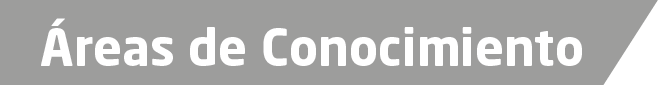 Derecho CivilDerecho Penal                                                                                                                Derecho mercantil                                                                                                              Derecho laboral